Мастер – класс по изготовлению игольницы «Лесная полянка» в технике вязание крючком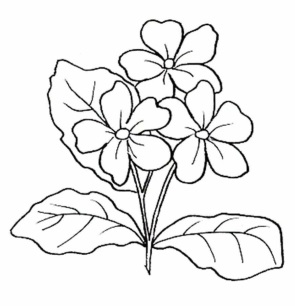 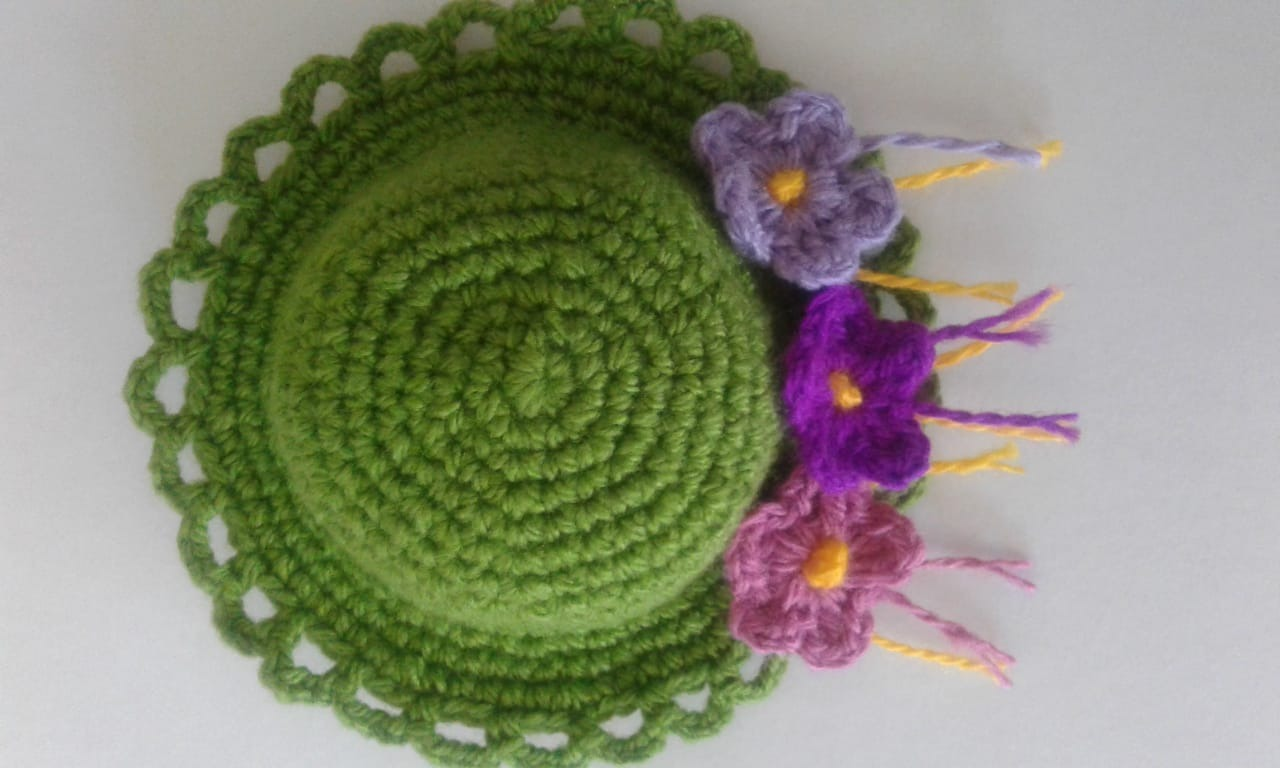 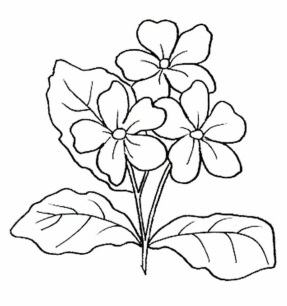 Дорогие мои ученицы - рукодельницы объединения «Волшебный клубок» предлагаю вам мастер – класс по изготовлению игольницы «Лесная полянка» в технике вязание крючкомИгольница — привычная вещь, она есть в каждом доме. Зачем нужна игольница? Во-первых, игольницу можно использовать по назначению, хранить в порядке иголки. Во-вторых, игольница ручной работы настолько красива, что может служить и украшением интерьера. В-третьих, игольницы - прекрасный сувенир, который может быть использован как аксессуар для шитья и вышивания, так и для декоративных целей. В-четвертых, игольница может быть еще и основным местом хранения других приспособлений для шитья и рукоделия.Для вас я разработала пошаговое описание и фотографии выполнения работы. В работе используется  спиральный способ вязания, которым мы с вами пользуемся на каждом занятии. При этом способе каждая, даже самая мелкая деталь, вяжется отдельно. Затем все уже готовые детали соединяются друг с другом с помощью иглы. Размер готовой прихватки: 14 см х 14 см.По всем вопросам звоните и пишите мне в Ватсап 89184714047и электронную почту kondrycko.irina@yandex.ru Подготовьте инструменты и материалывозьмите с собой хорошее настроениеи мы приступаем:Условные обозначения:Сокращённая запись 4,6,12 – необходимо связать 4 воздушные петли, соединить в колечко. В середину колечка связать 6 столбиков без накида,  следующий ряд вязать по 2 столбика без накида в каждую петлю предыдущего ряда, получиться 12 столбиков;Сокращённая запись ст.б.н., - означает столбик без накида;Сокращённая запись 1 ряд 1,2,3 = 18, означает, что весь ряд необходимо связать 1 ст.б.н., а следующую петлю вязать 2 столбика, получиться 18 ст.б.н.;1 ряд по одной, означает, что необходимо вязать все столбики в ряду;1 ряд сокращение петель - 4,5 вместе, означает, что необходимо связать 3 ст.б.н, а 4 и 5 столбик связать вместе. - цепочка из воздушных петель;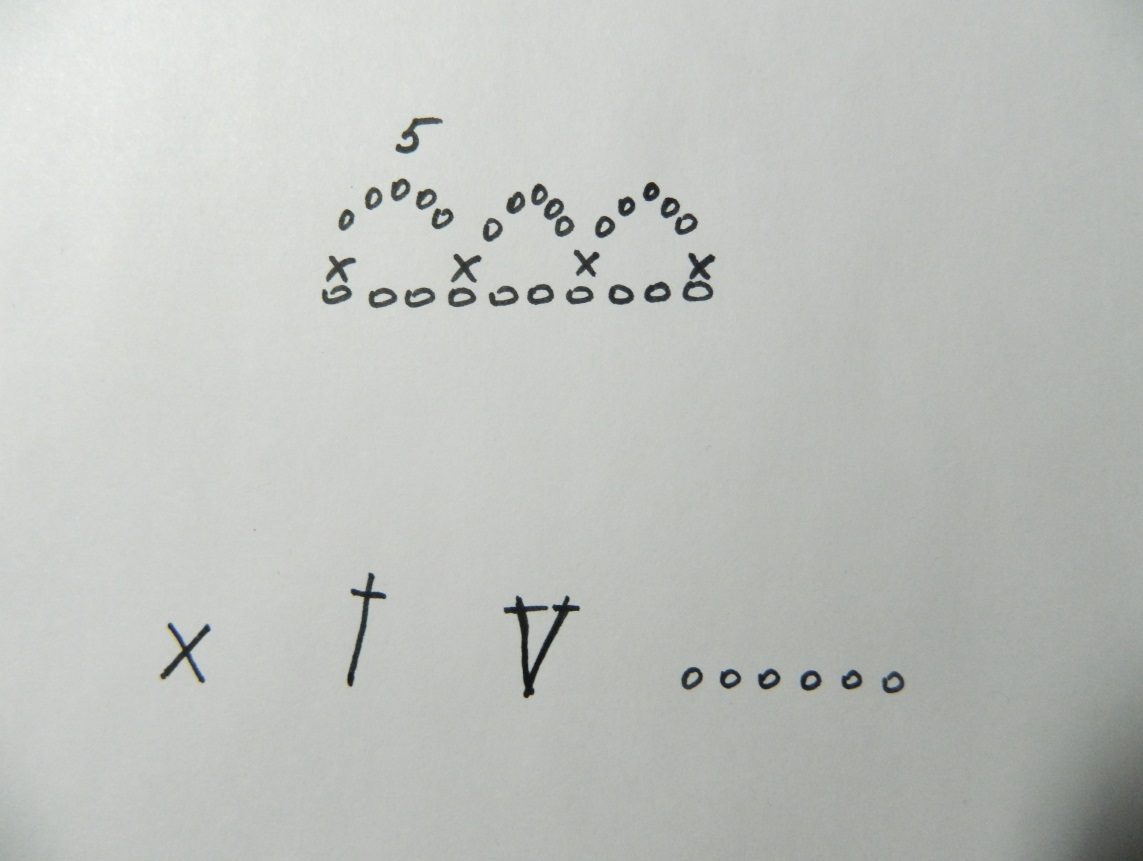 - столбик без накида;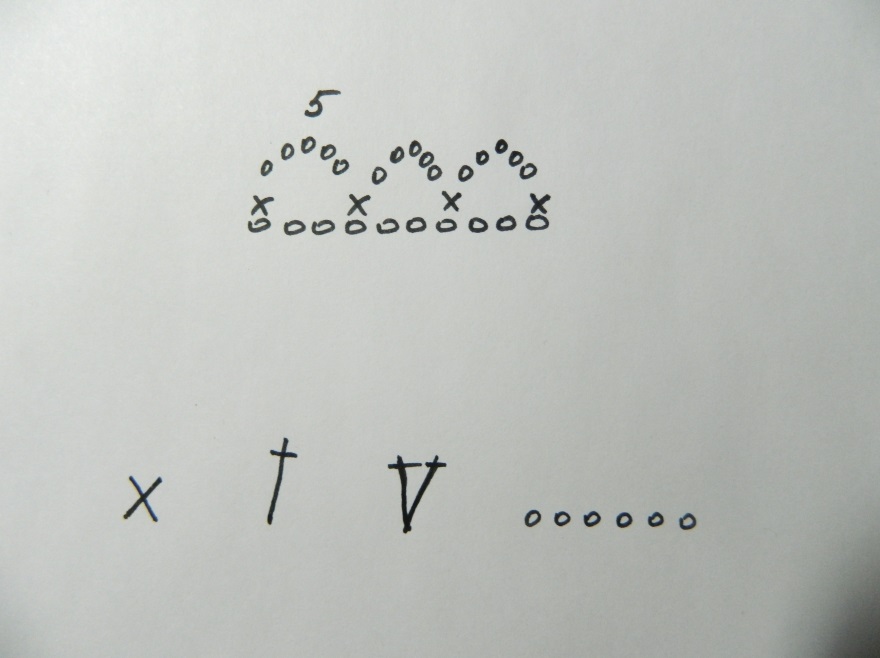  - столбик с накидом.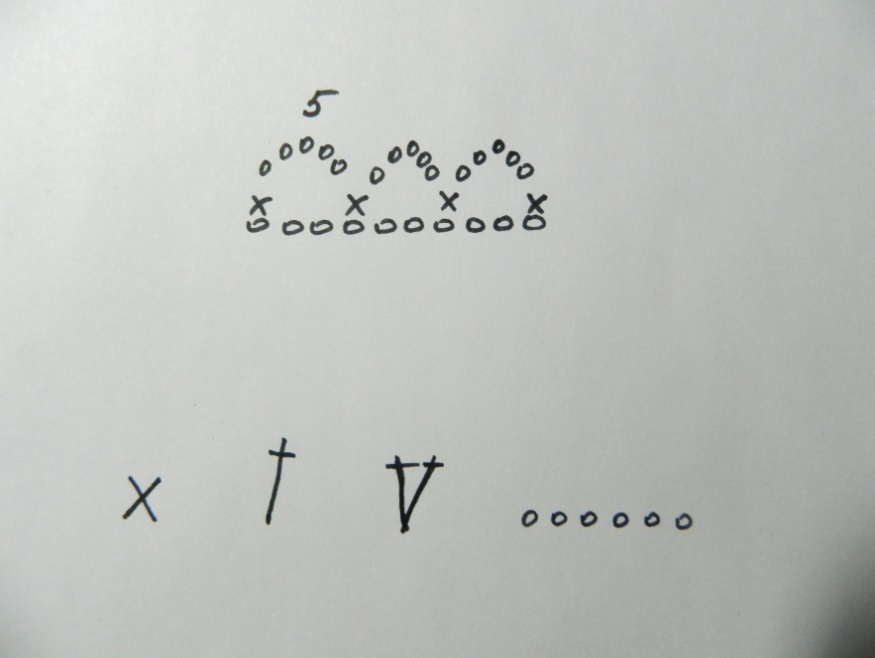 Технологическая последовательность работыЦель: приобрести навыки и усвоить методику вязания игольницы.Внимание! Основная деталь вяжется в одну нить, по спирали под обе стороны петли столбика без накида. Для удобства вязания отмечайте первую петлю нового ряда нитью другого цвета. Лёгких вам петелек!Одаривайте своих друзей и знакомых изделиями личного труда№п\пИнструменты и материалыКоличество1.Пряжа (полушерстянная) зелёного цвета1 моток2.Пряжа (полушерстянная) любого цветаостатки3.Крючок1 шт.4.Игла с большим ушком1 шт.5.Ножницы1 шт.6.Холлофайбер для набивки или любой другой материалне много№Последовательность выполнения работыГрафическое изображение работы1.Основа (верхняя деталь):Зелёной пряжей: (4,6,12) – необходимо связать 4 воздушные петли, соединить в колечко. В середину колечка связать 6 столбиков без накида,  следующий ряд вязать по 2 столбика без накида в каждую петлю предыдущего ряда, получиться 12 столбиковПрибавление петель:1 ряд -1,2,3 = 181 ряд -1,2,3,4 = 241 ряд -1,2,3,4,5 = 301 ряд -1,2,3,4, 5,6 = 361 ряд -1,2,3,4, 5,6, 7 = 421 ряд -1,2,3,4, 5,6,7,8 = 48, сделать метку из ниточки и далее5 рядов по одной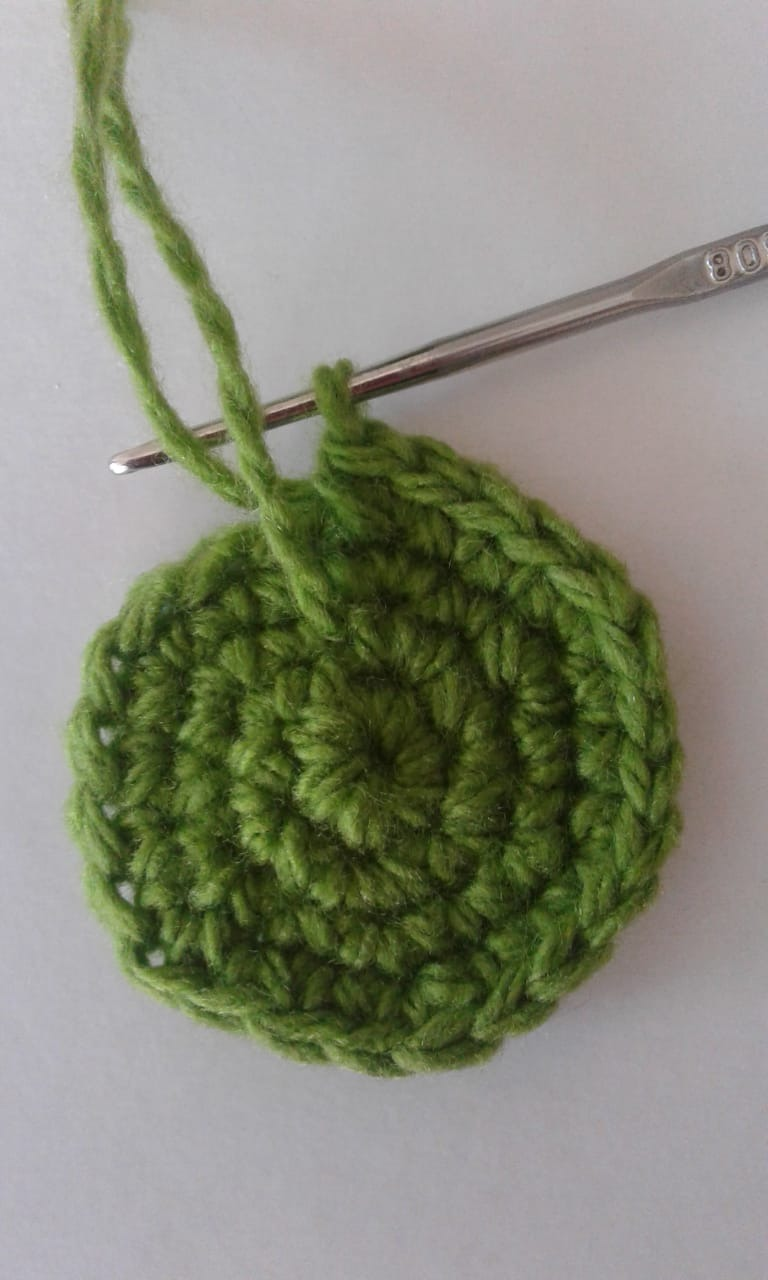 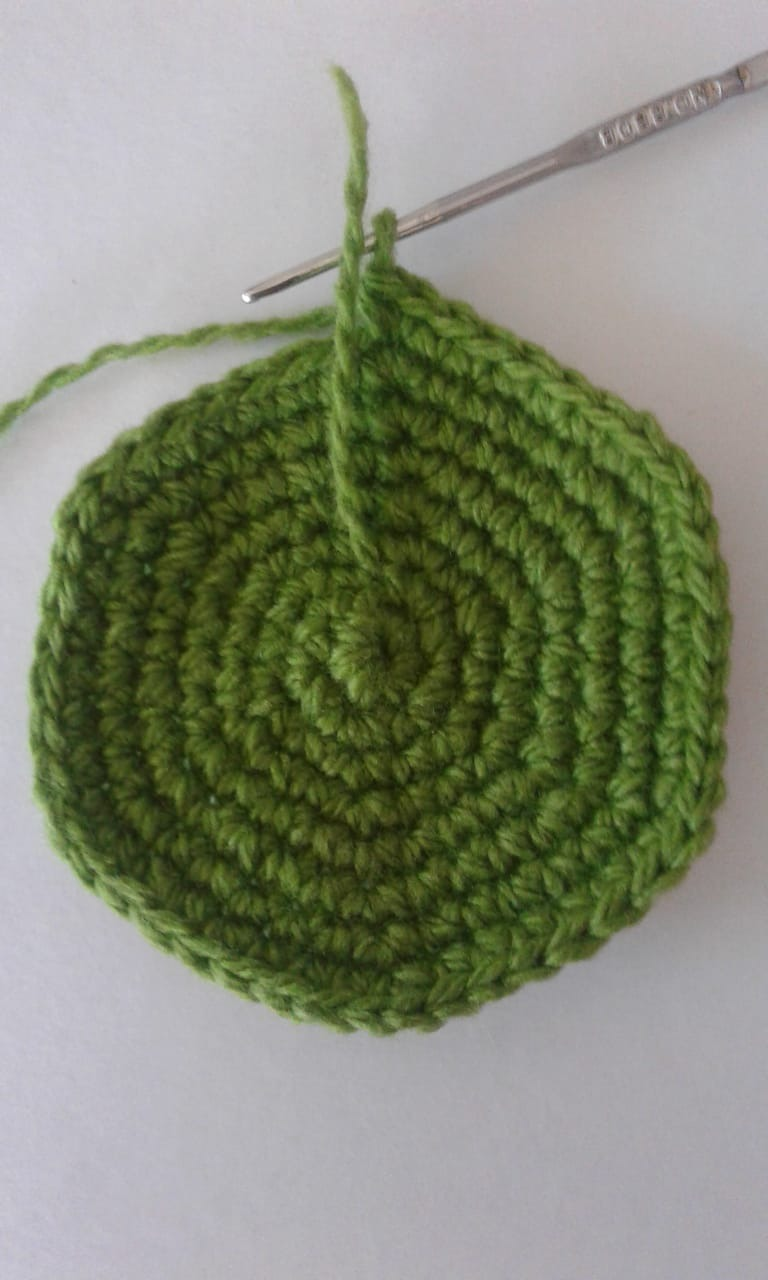 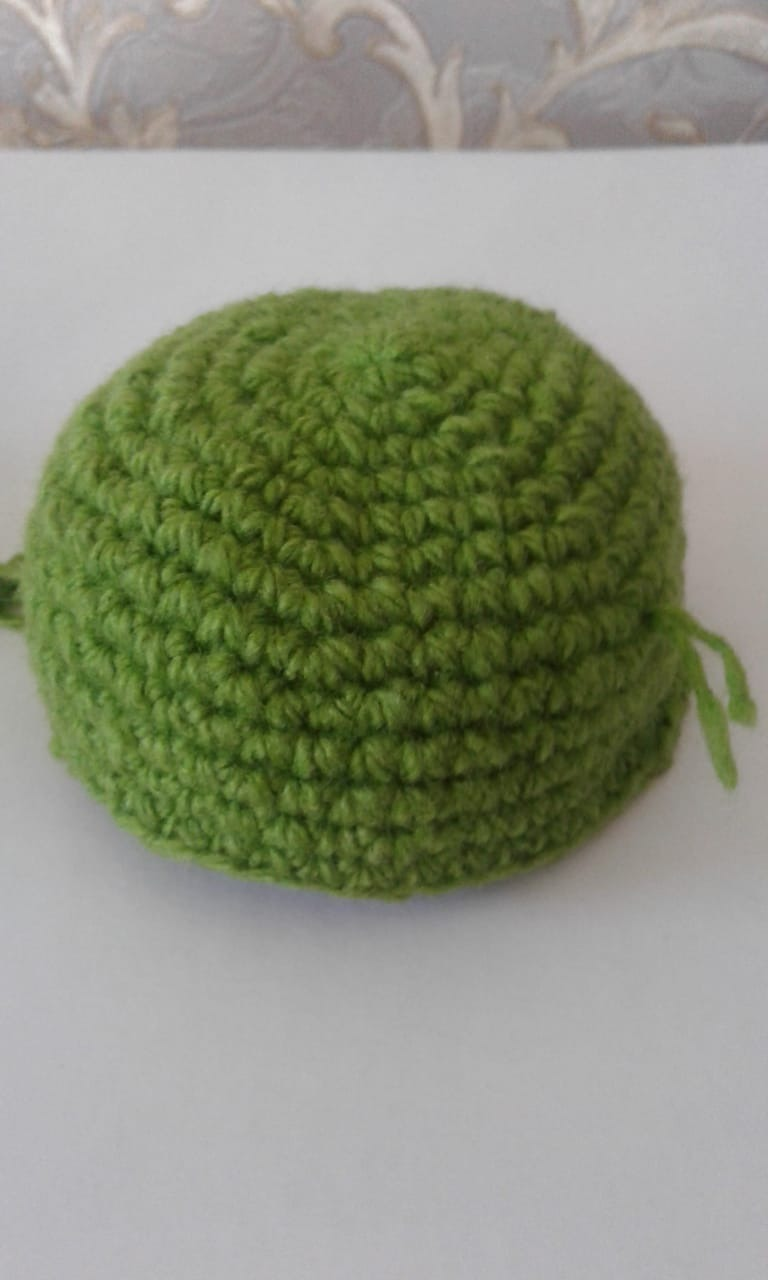 2.Поля – шляпки:Прибавление петель1 ряд -1,2,3 за передние стенки петли1 ряд по одной, как всегда1 ряд -1,2,3,4, 5,6, 7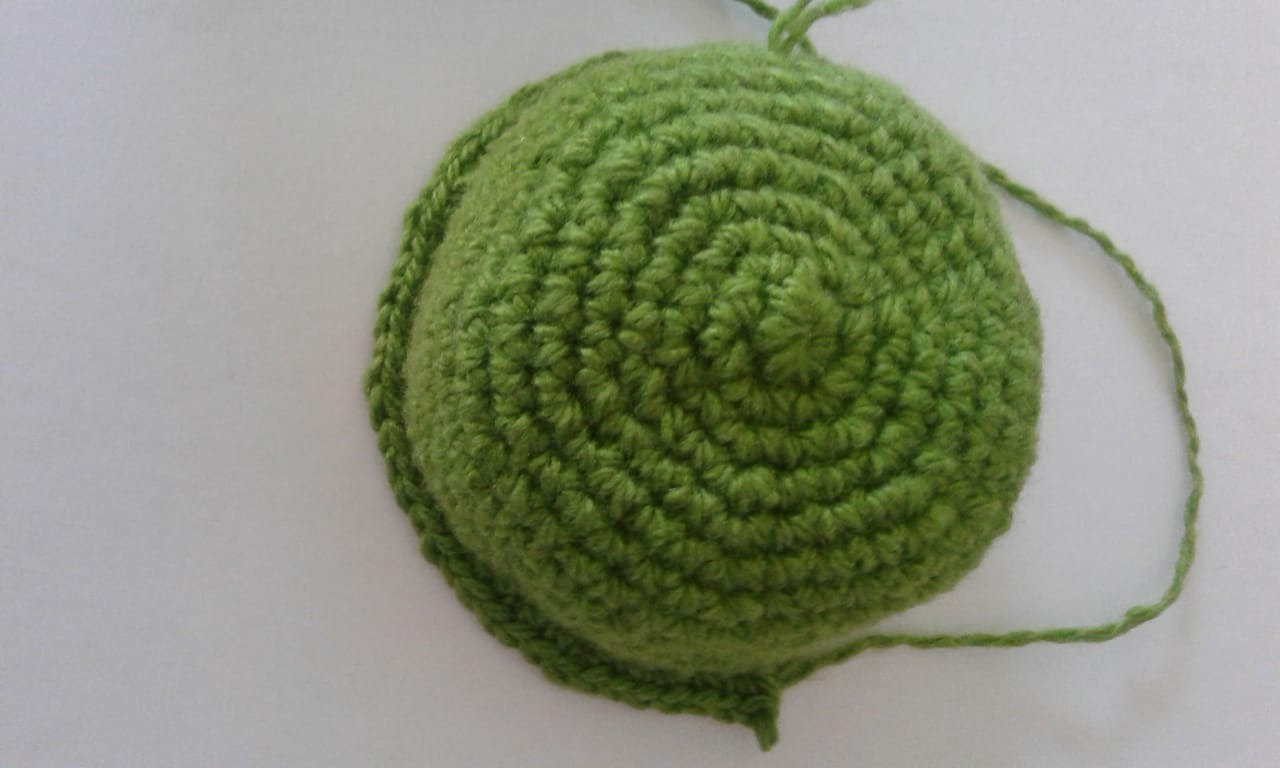 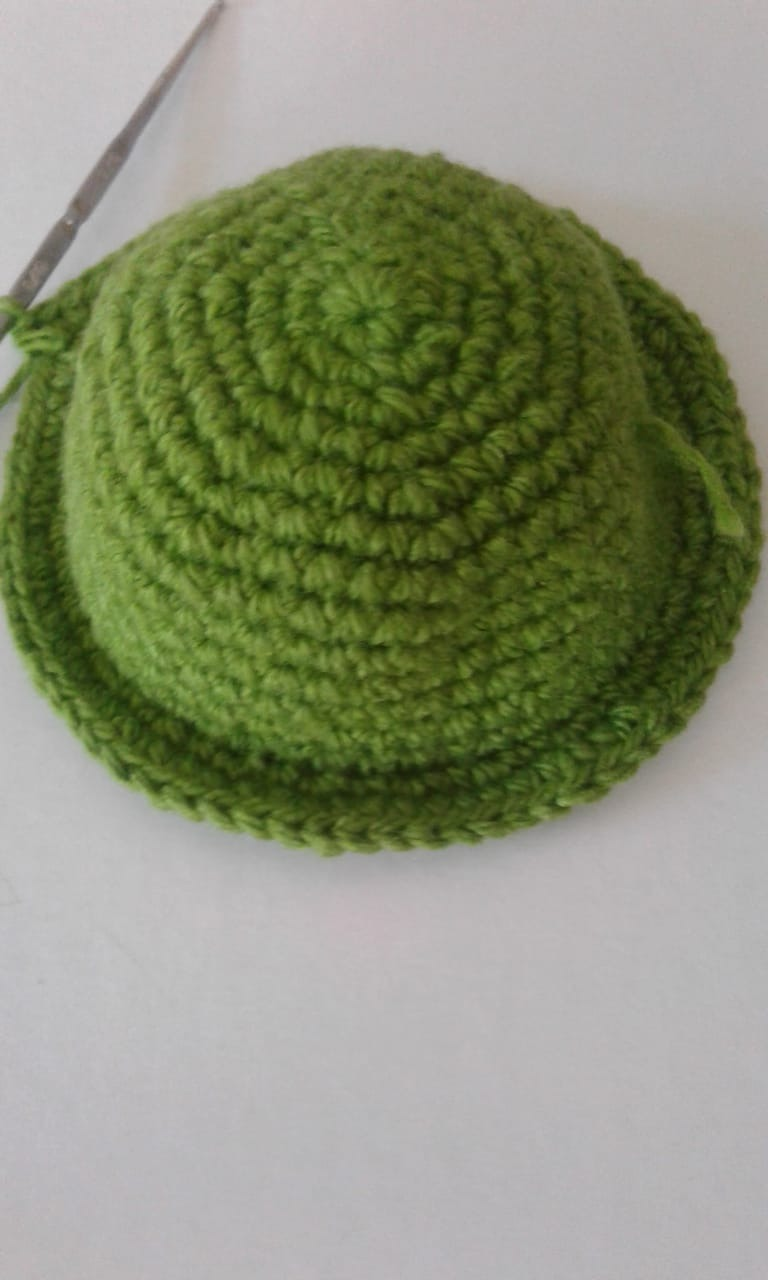 3.Обвязка  игольницы-по схеме:схема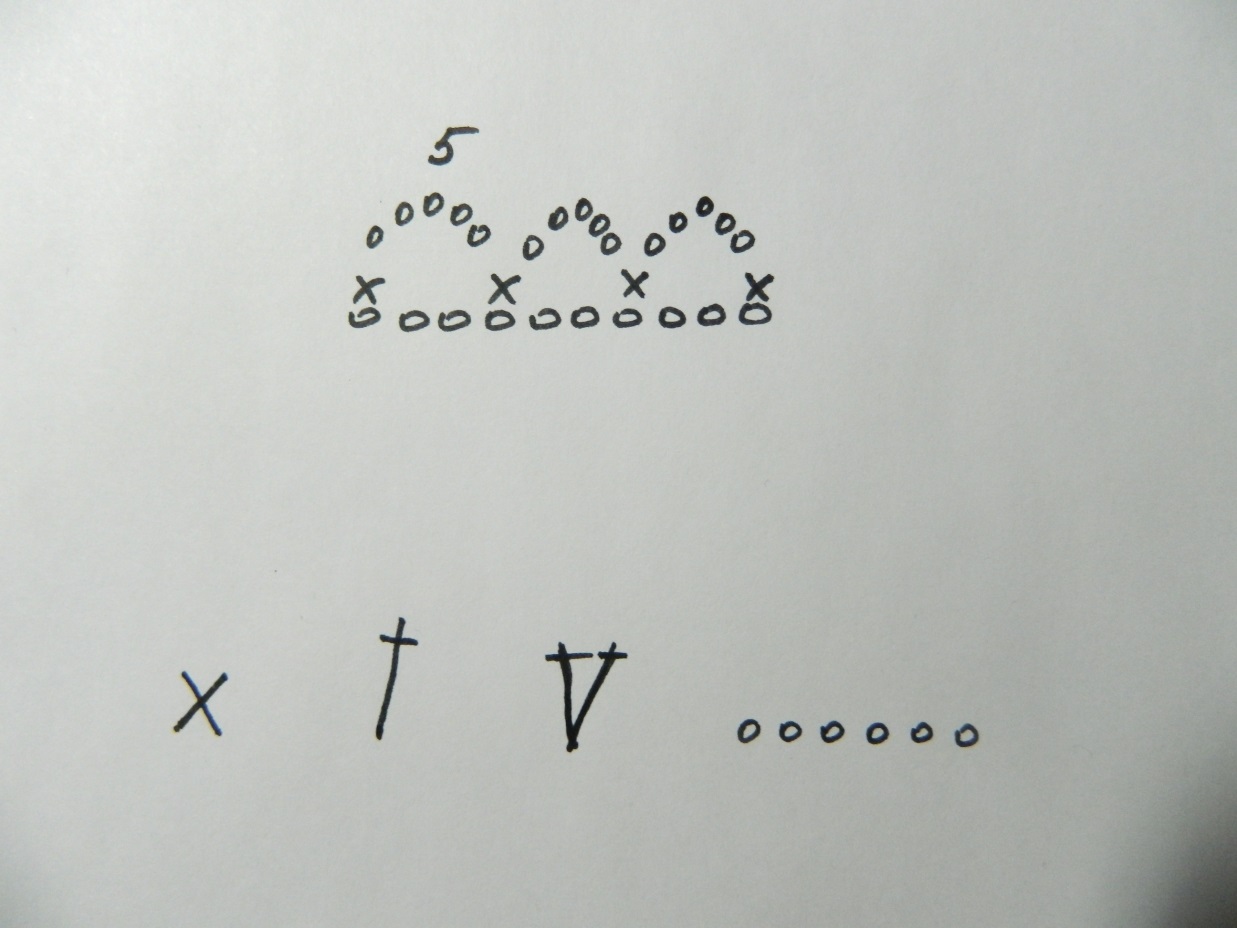 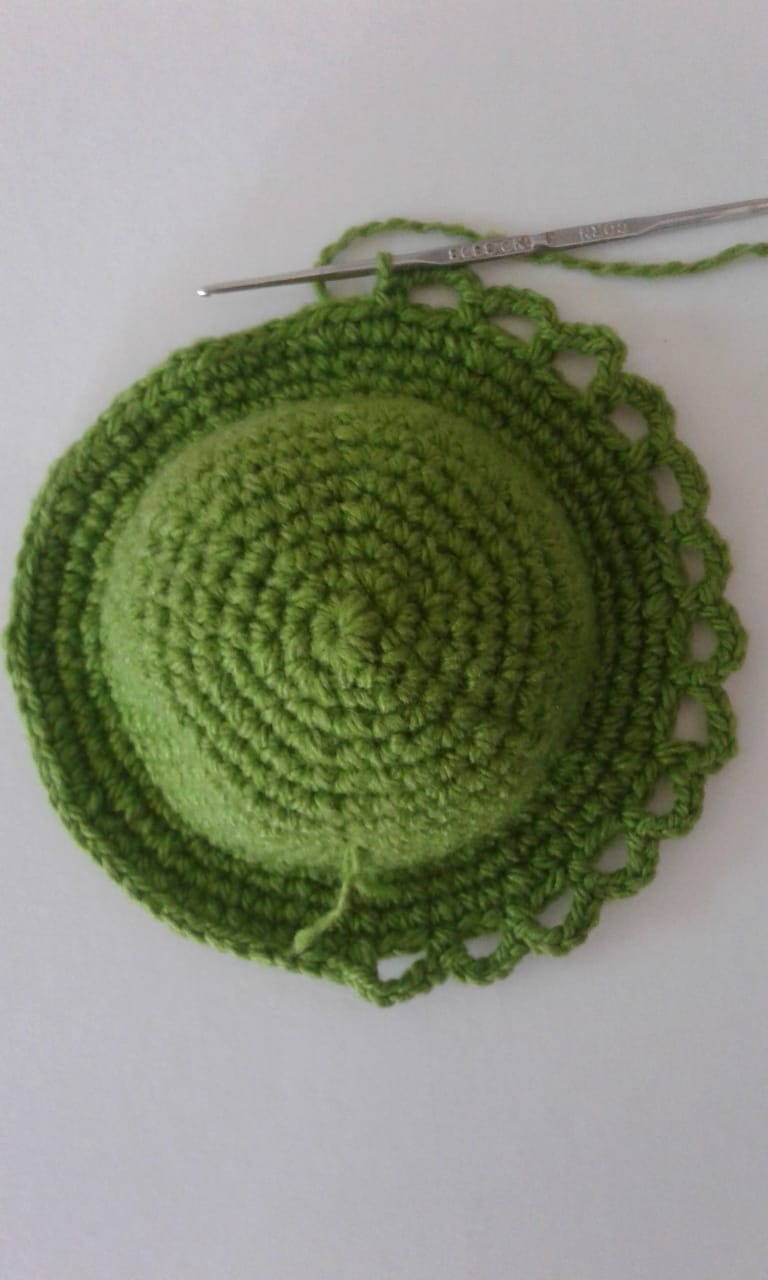 4.Донышко (нижняя деталь):Зелёной пряжей: (4,6,12) – необходимо связать 4 воздушные петли, соединить в колечко. В середину колечка связать 6 столбиков без накида,  следующий ряд вязать по 2 столбика без накида в каждую петлю предыдущего ряда, получиться 12 столбиковПрибавление петель:1 ряд -1,2,3 = 181 ряд -1,2,3,4 = 241 ряд -1,2,3,4,5 = 301 ряд -1,2,3,4, 5,6 = 361 ряд -1,2,3,4, 5,6, 7 = 421 ряд -1,2,3,4, 5,6,7,8 = 48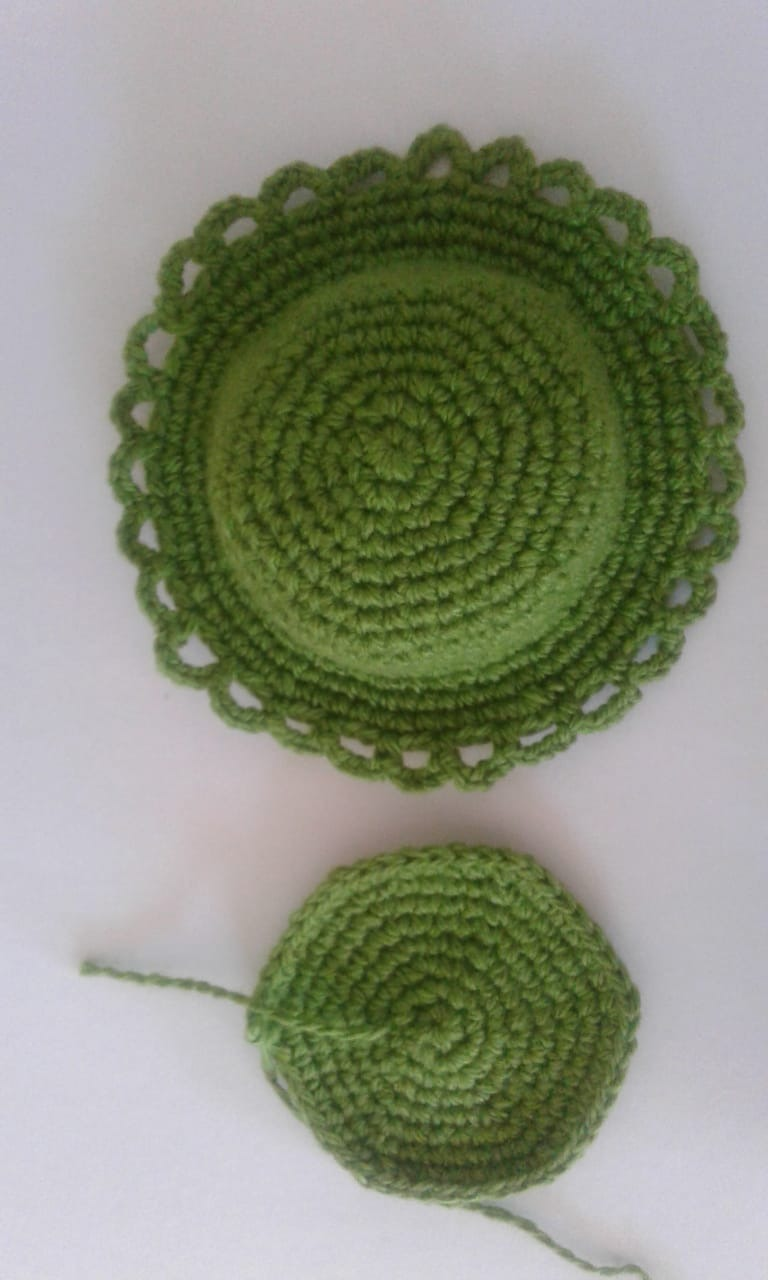 5.Соединение верхней и нижней детали:Верхнюю деталь набить холлофайбером или кусочками поролона  на неё положить нижнюю деталь и сшить нитью за края петель.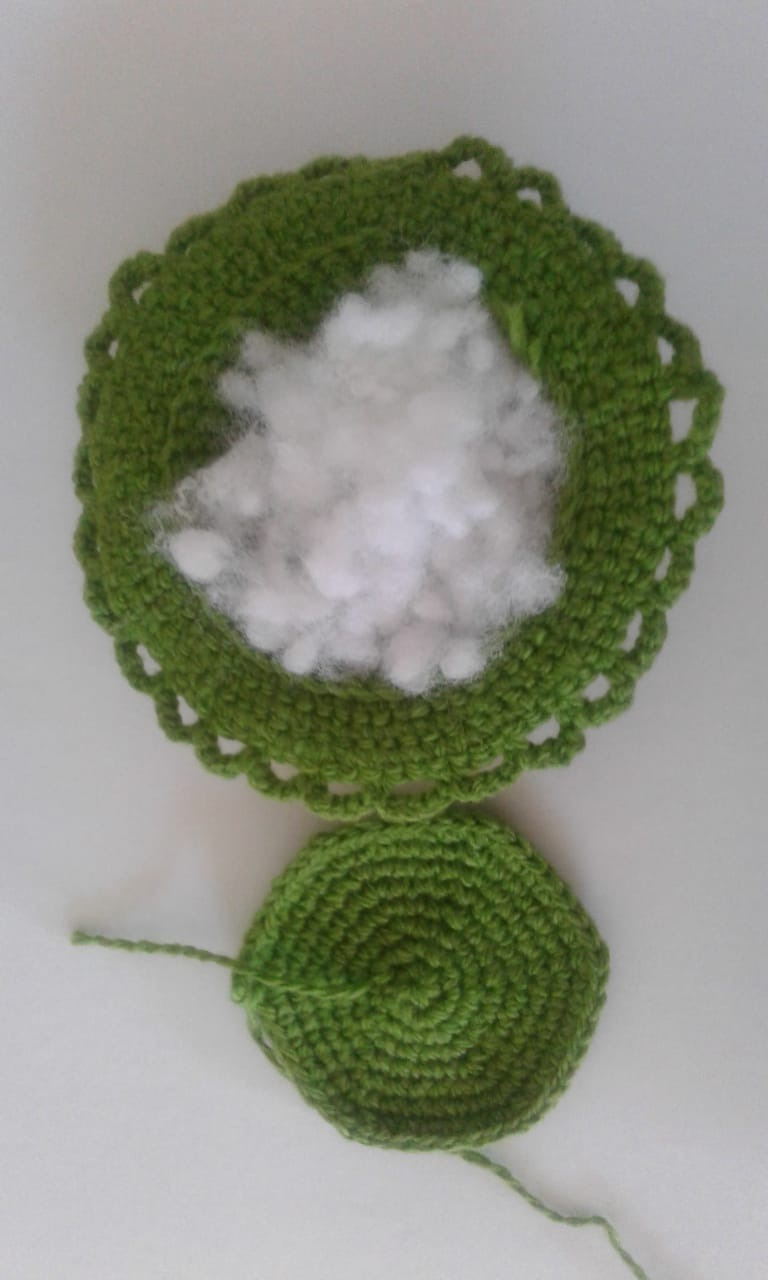 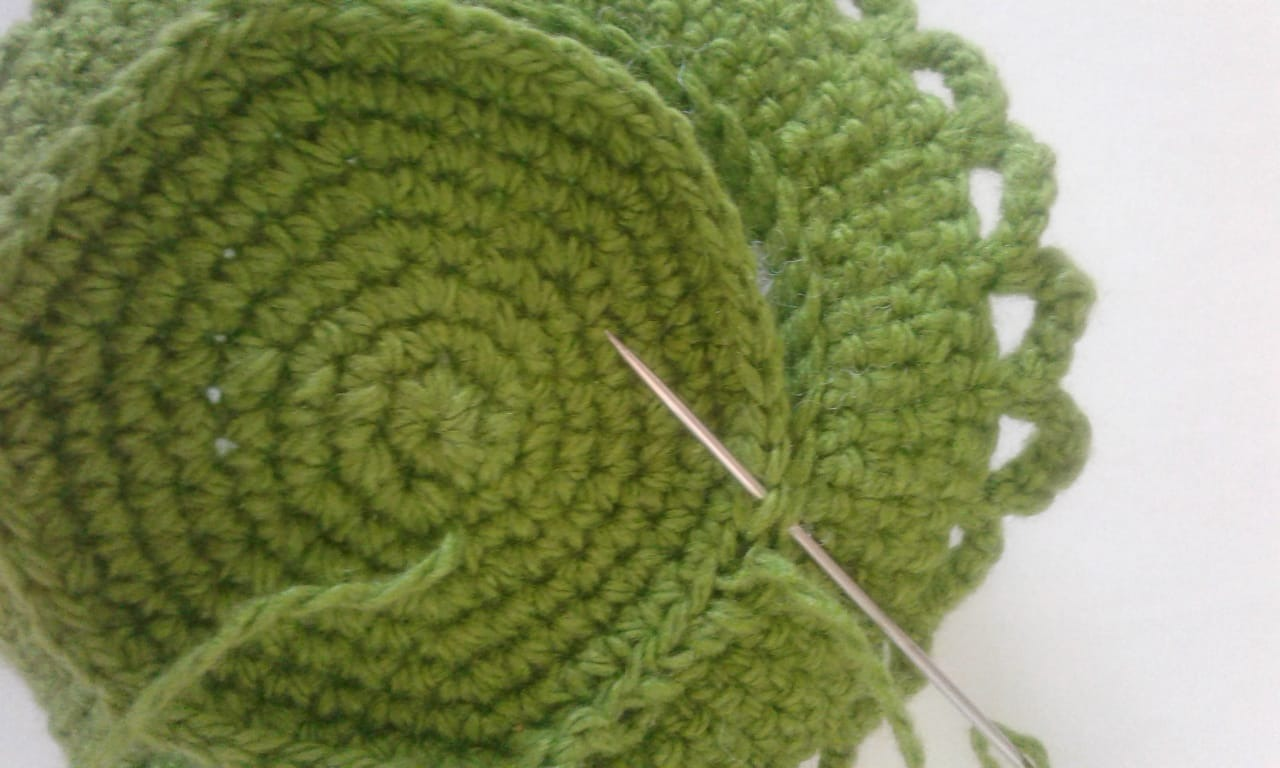 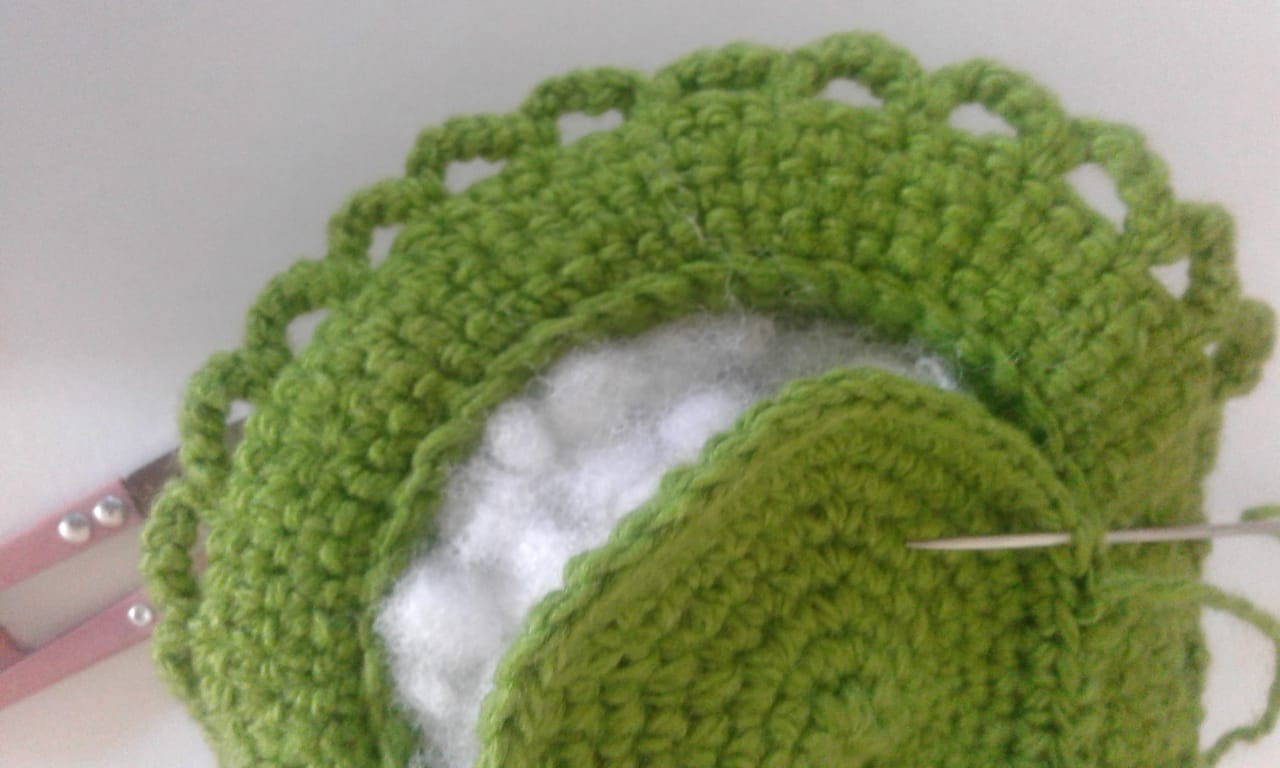 6.Цветок:СВОБОДНО связать 5 воздушных петель, соединить, столбиком без накида в кольцо;далее по схеме: продвигая каждый лепесток, всего 5 лепестков;серединка цветка: связать 4 воздушные петли соединить в колечко, вставить с серединку.1.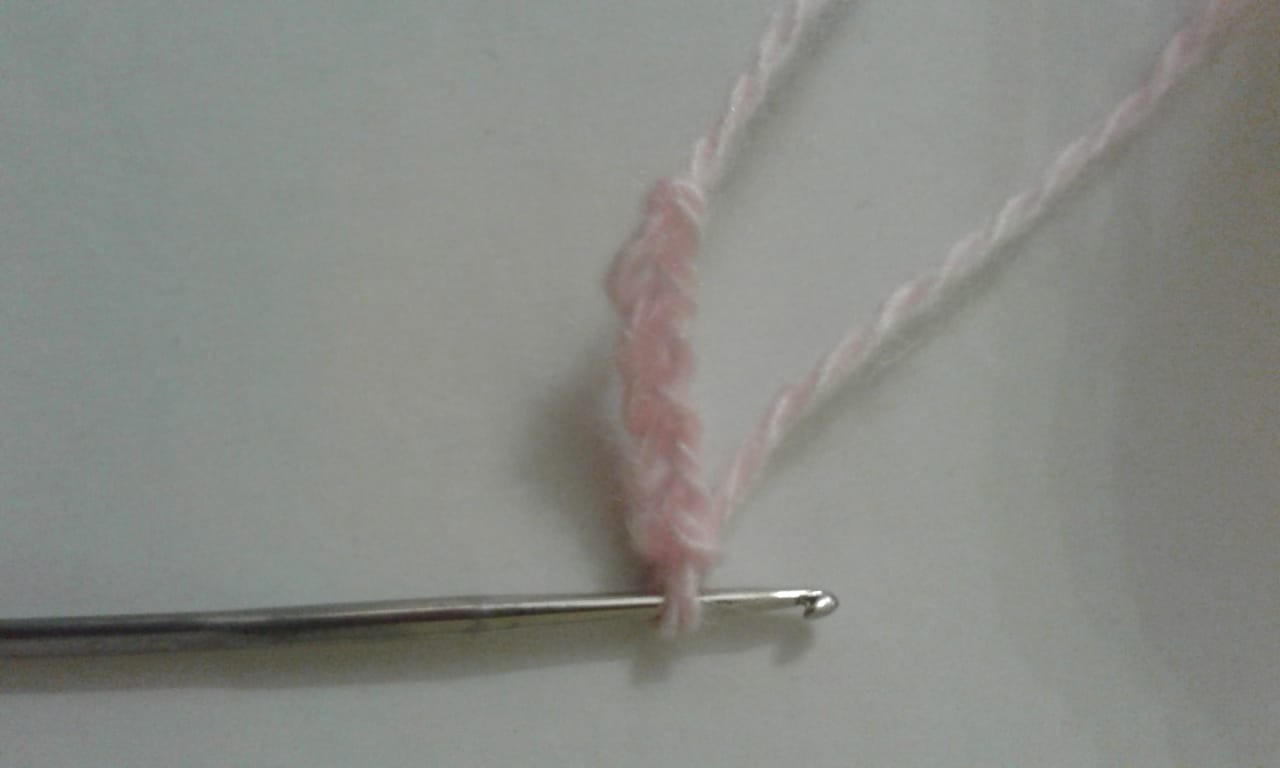 2. 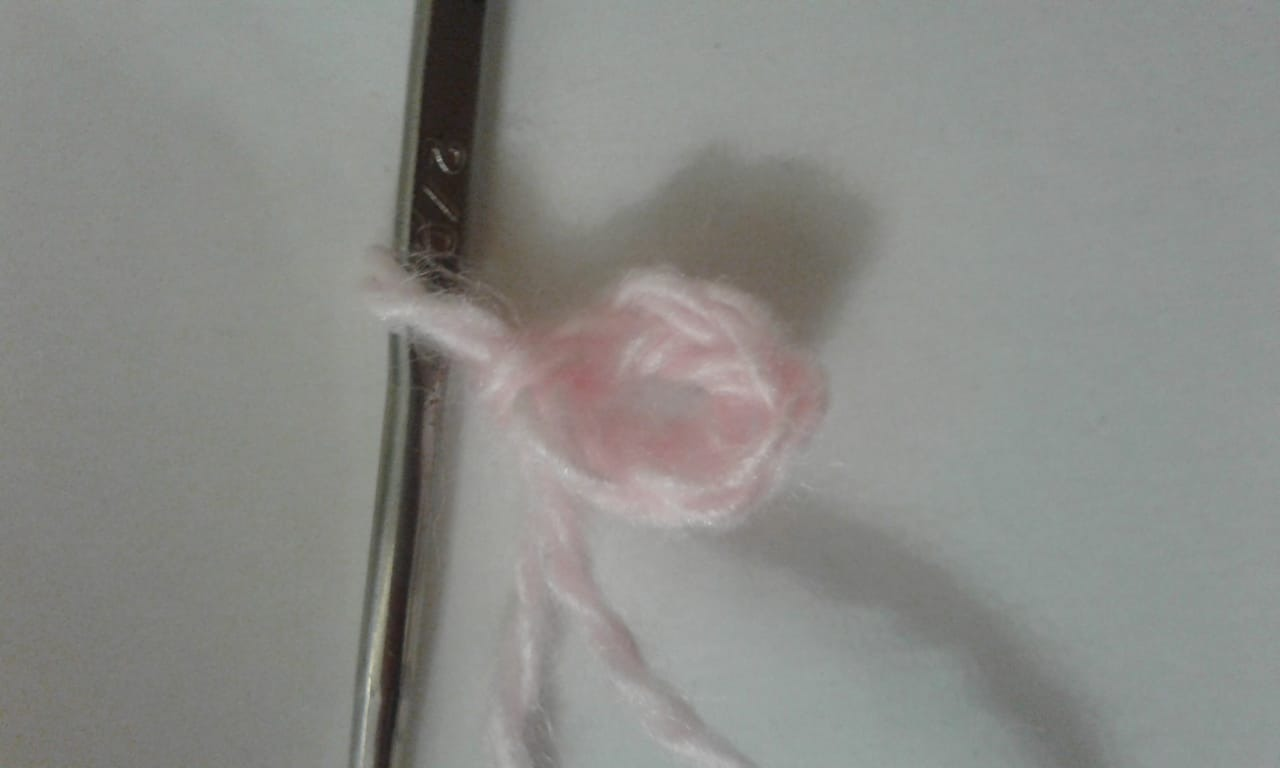 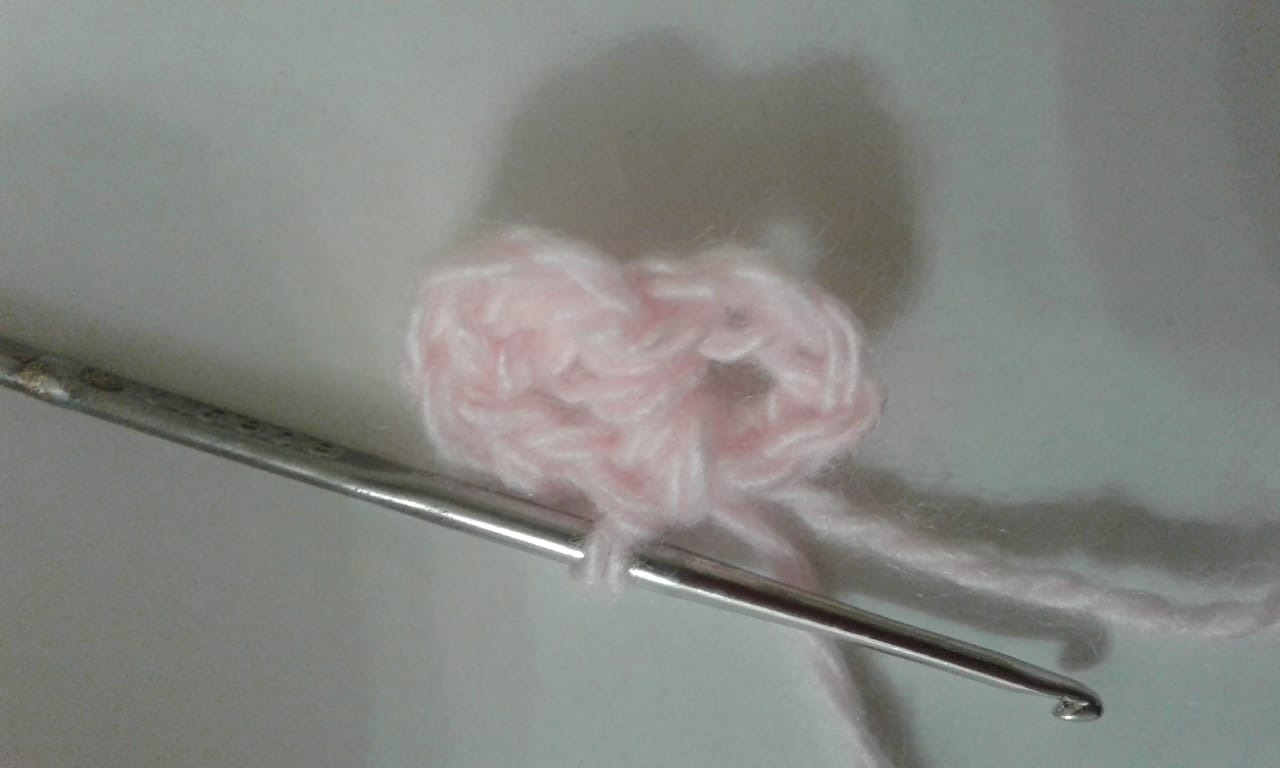 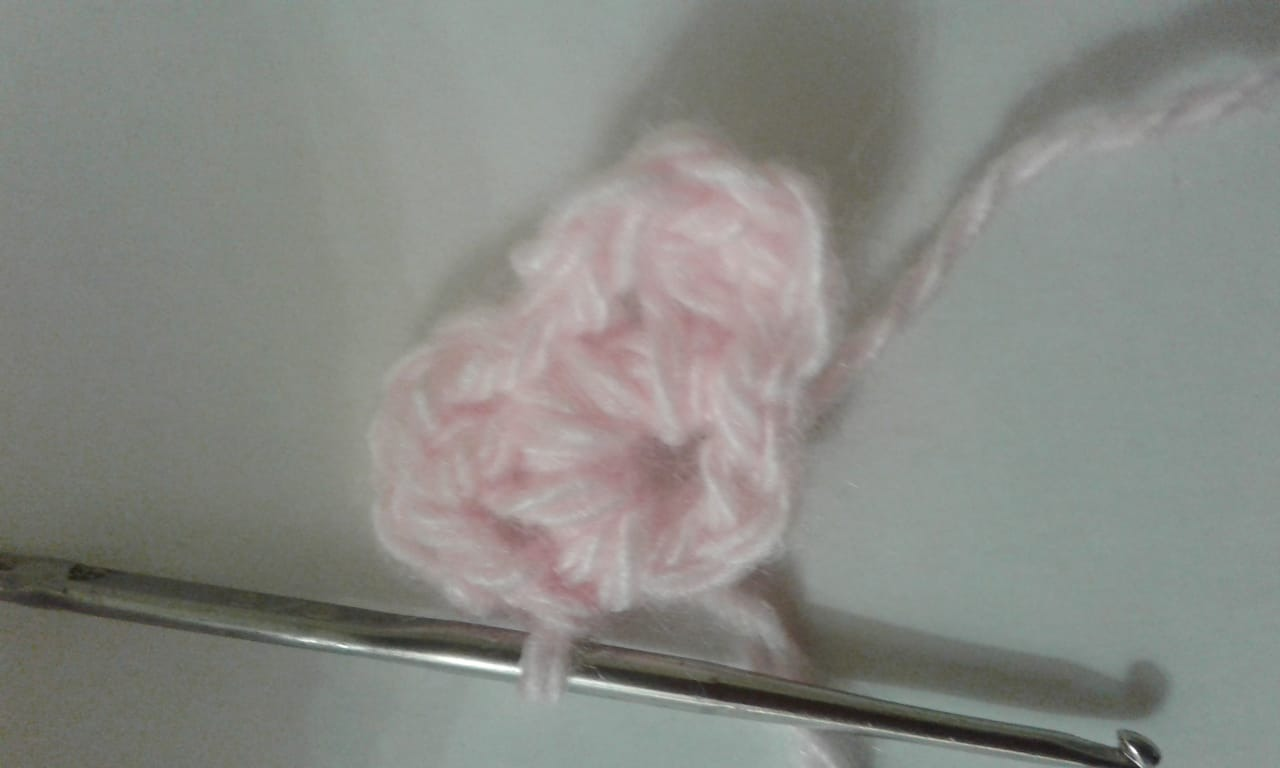 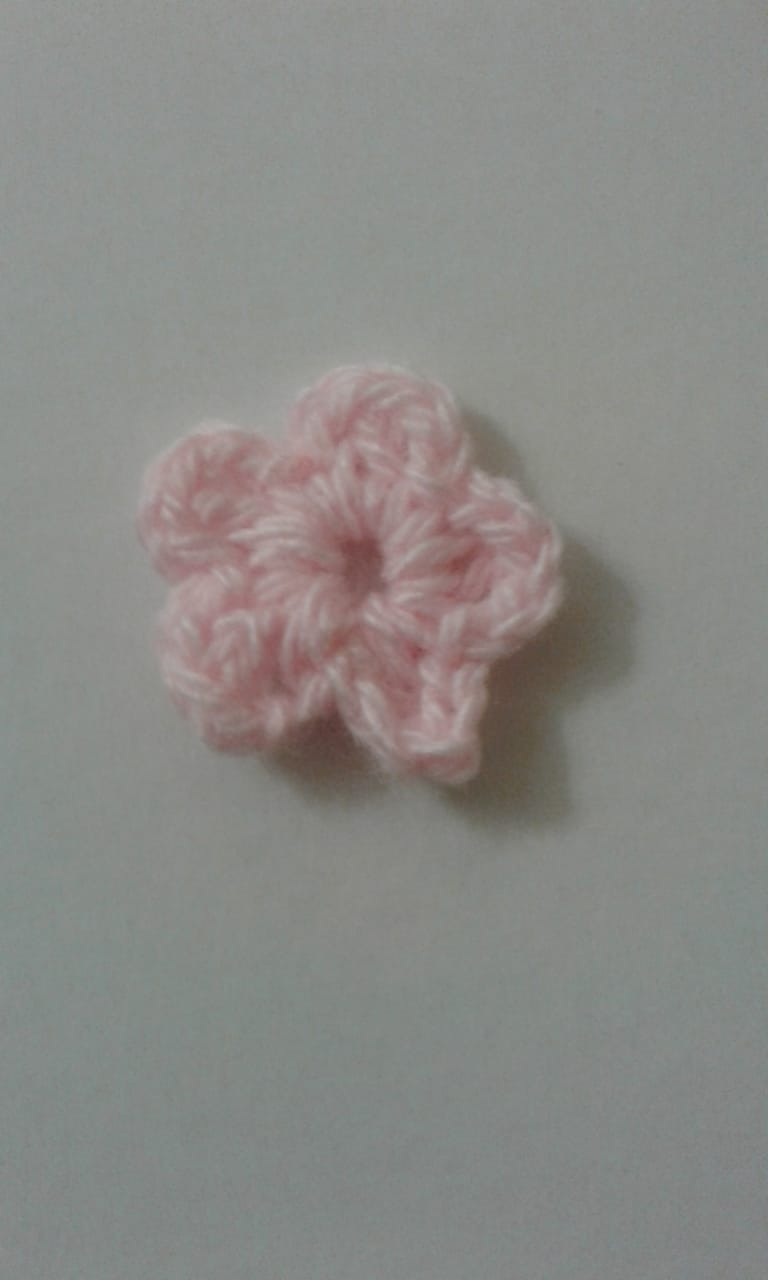 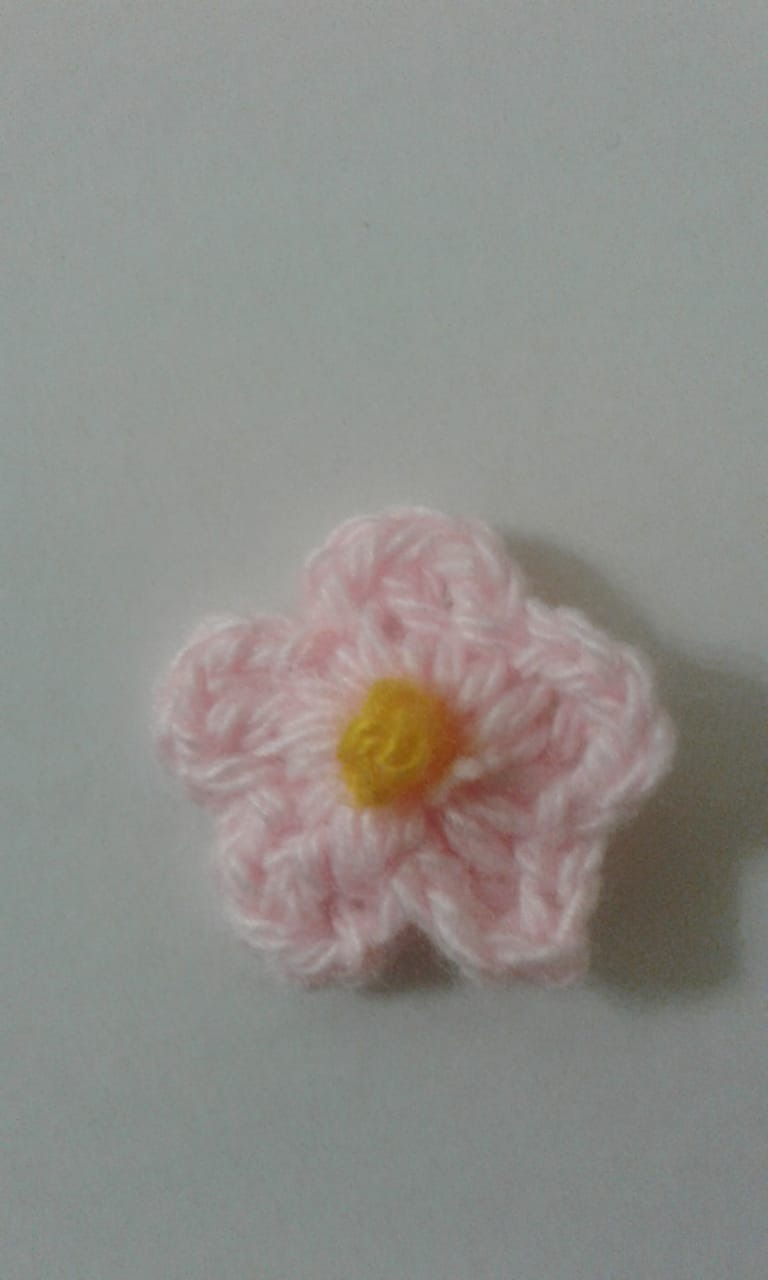 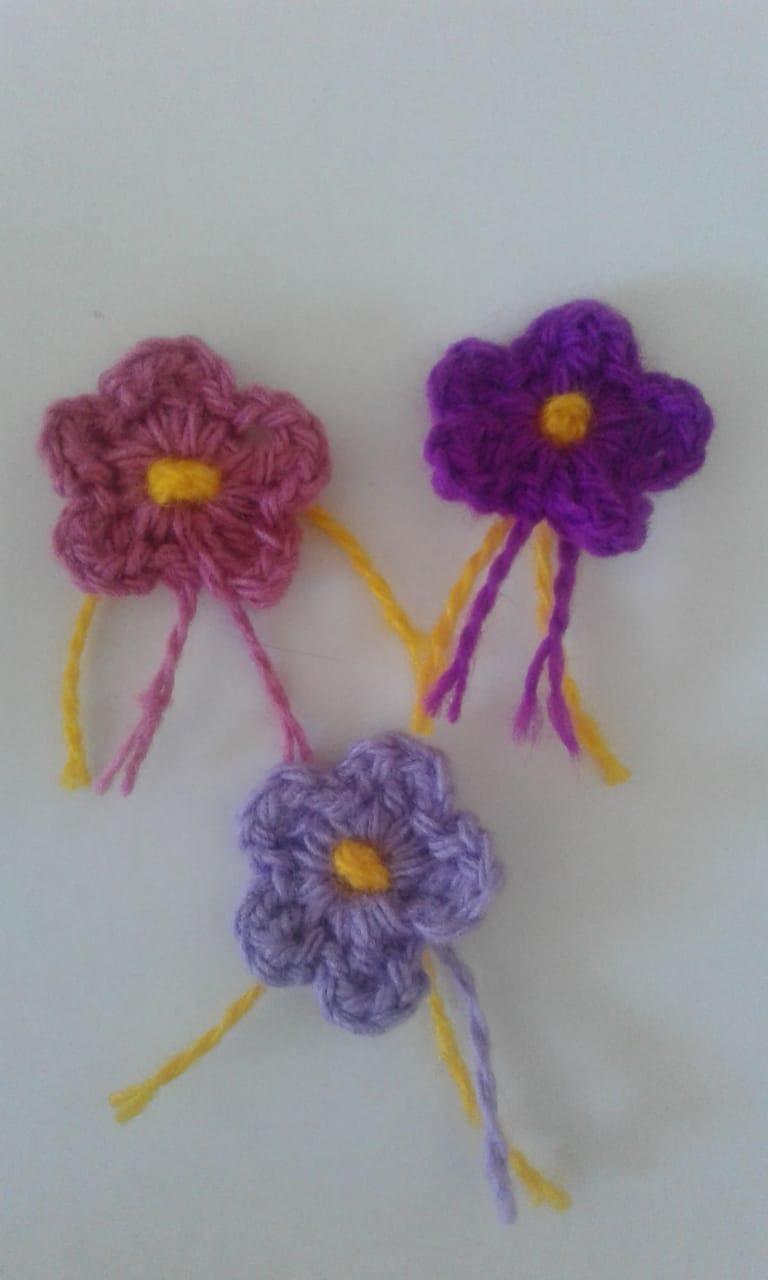 7.Оформление: По краю готовую игольницу можно отутюжить с двух сторон.По вашему желанию урасить цветочки .Игольница «Лесная полянка» готова!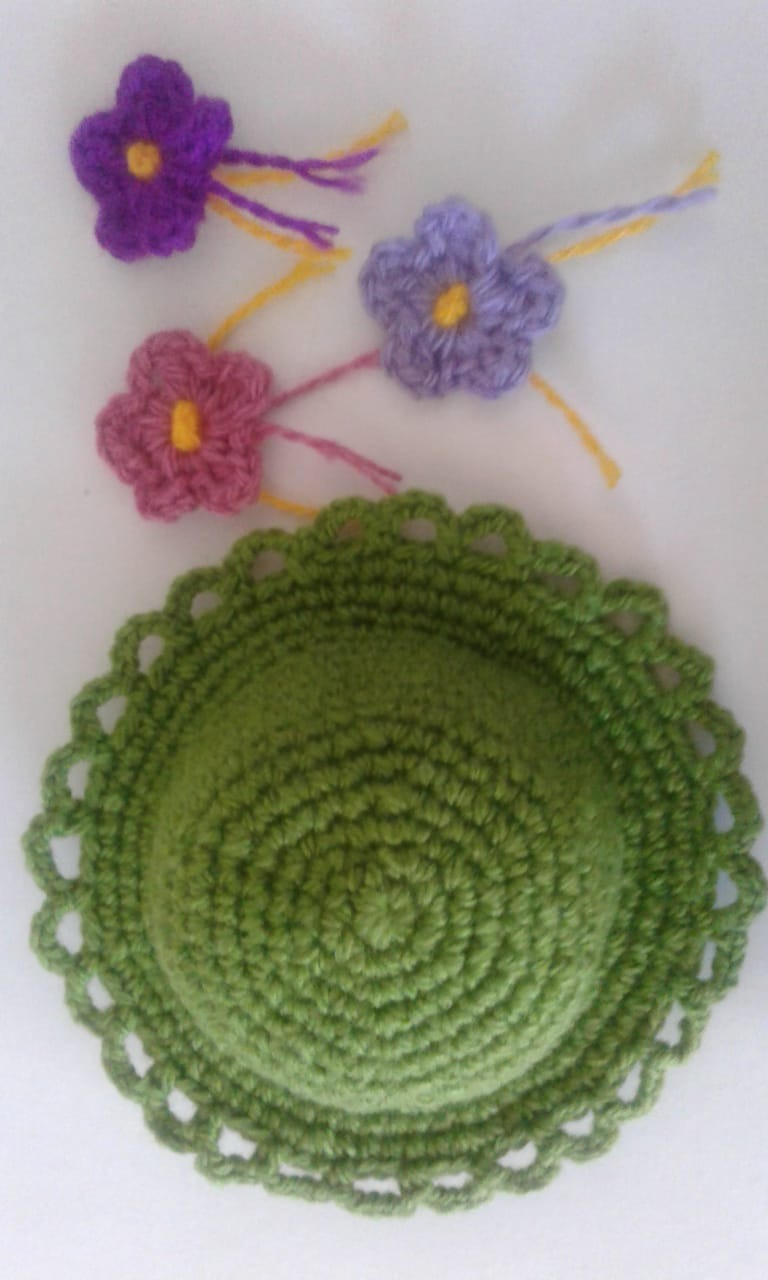 Предлагаю вам ещё ссылки вязания:https://www.youtube.com/watch?time_continue=21&v=g1jW_rhaAwc&feature=emb_logo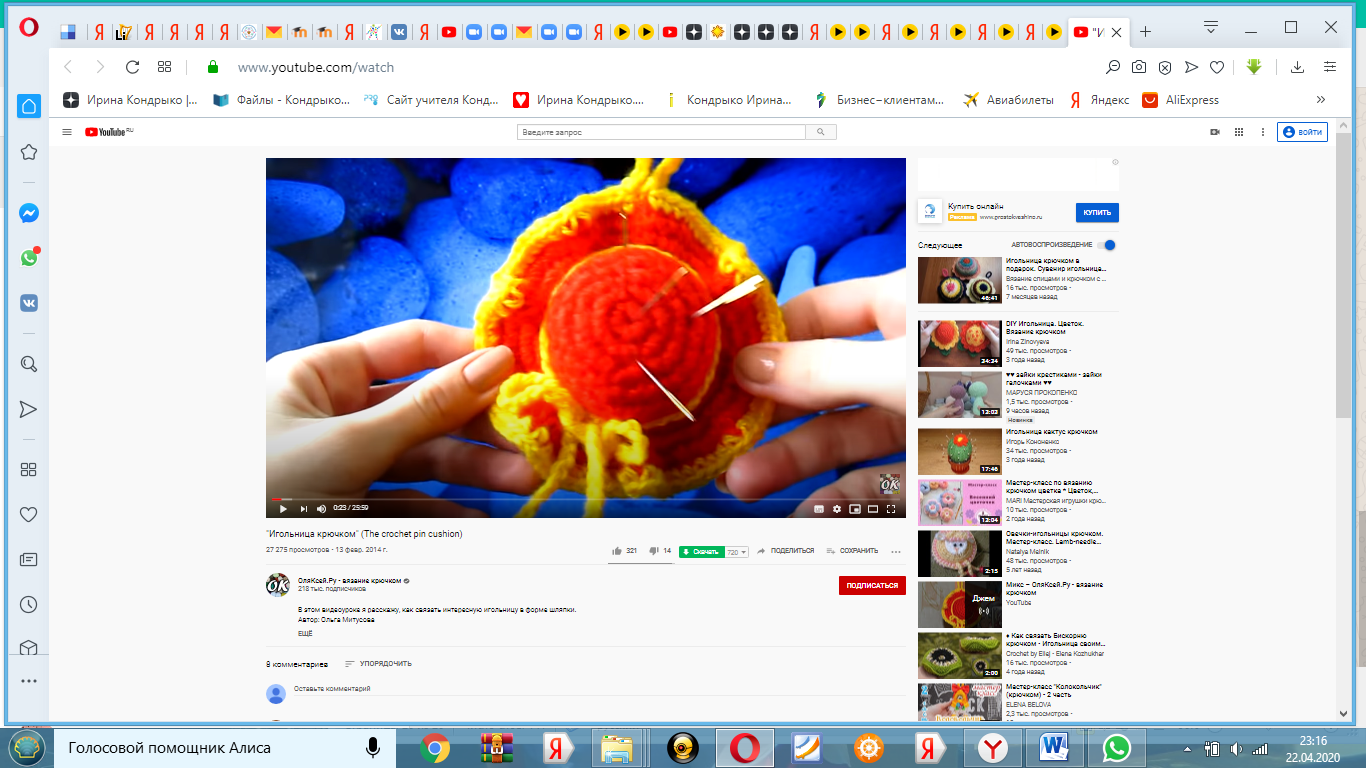 https://www.youtube.com/watch?v=3dvXnQaTj2A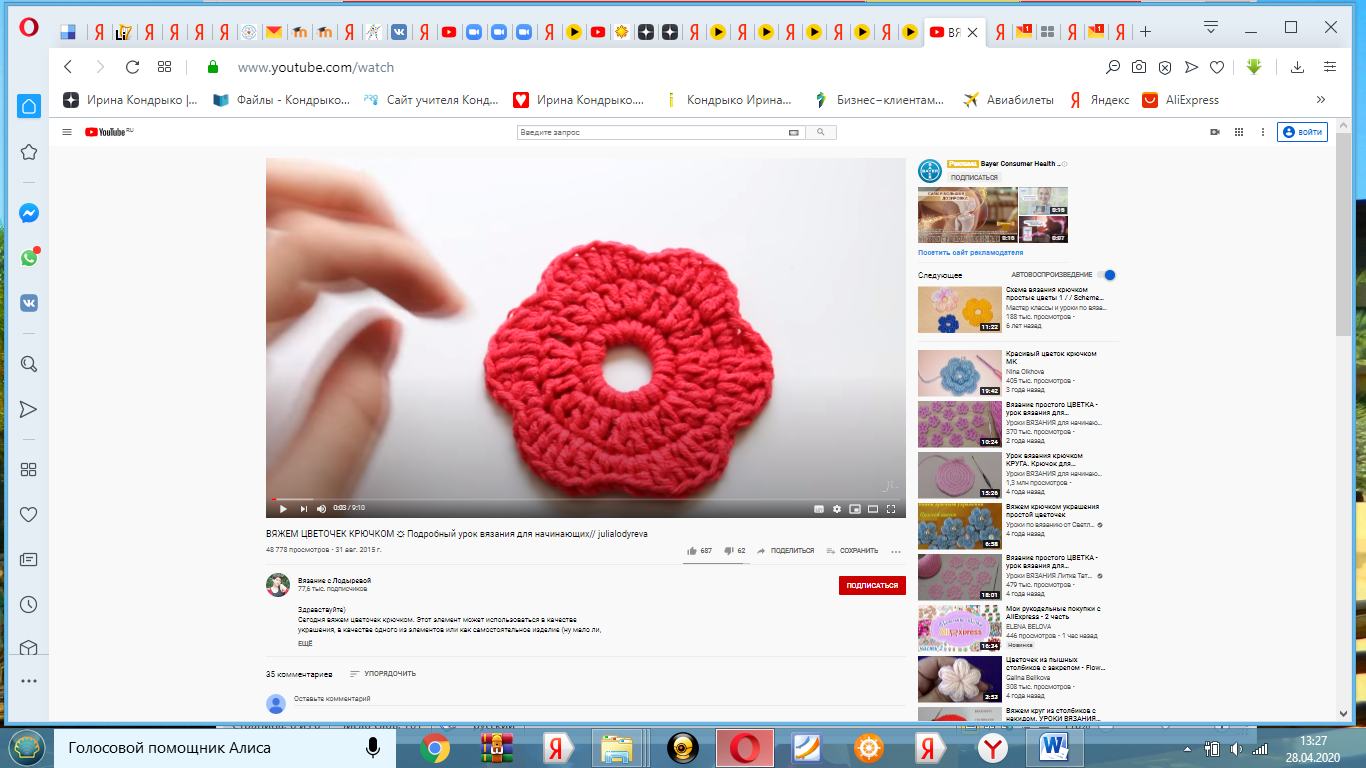 https://yandex.ru/video/preview/?filmId=9616030594792763143&text=видео%20с%20ютуба%20вязаного%20цветочка%20для%20начинающих%20видео&path=wizard&parent-reqid=1587747020059970-23798305907340976100287-production-app-host-man-web-yp-38&redircnt=1587747031.1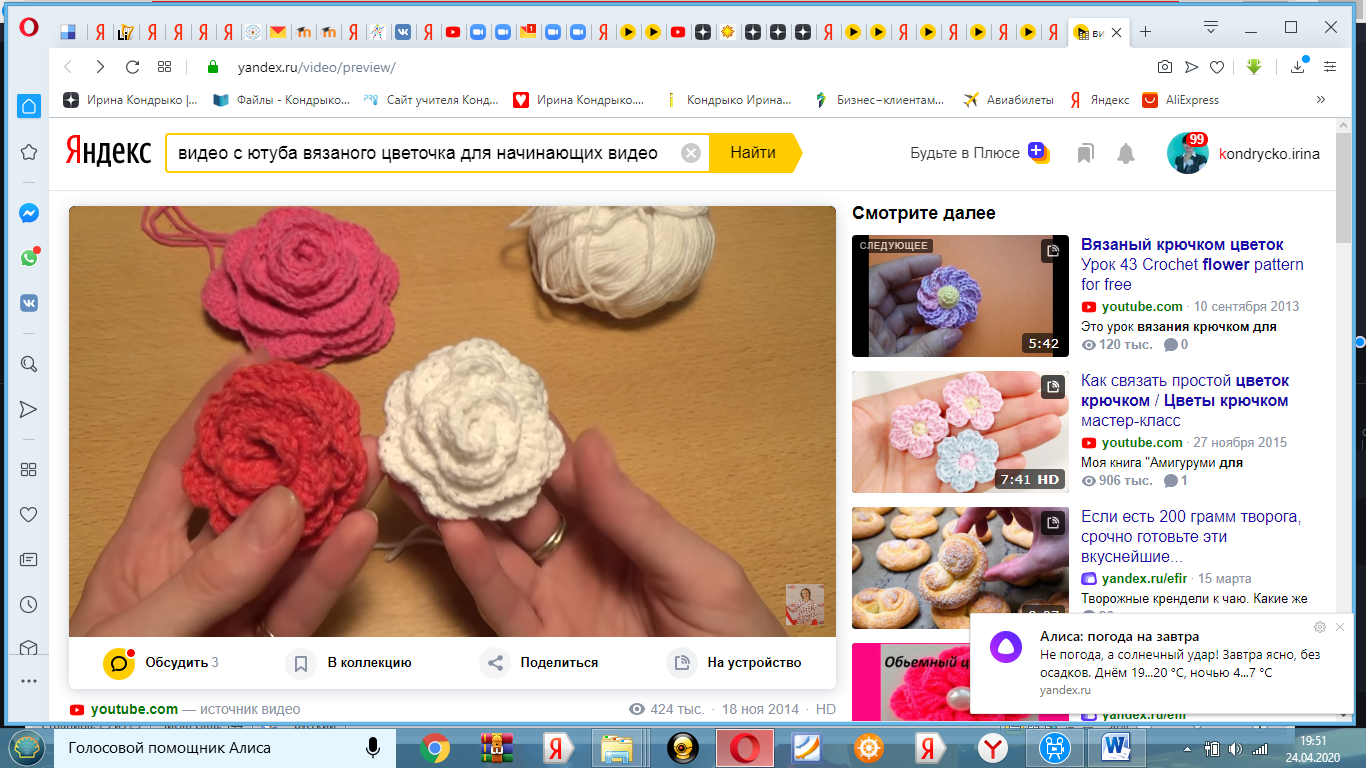 